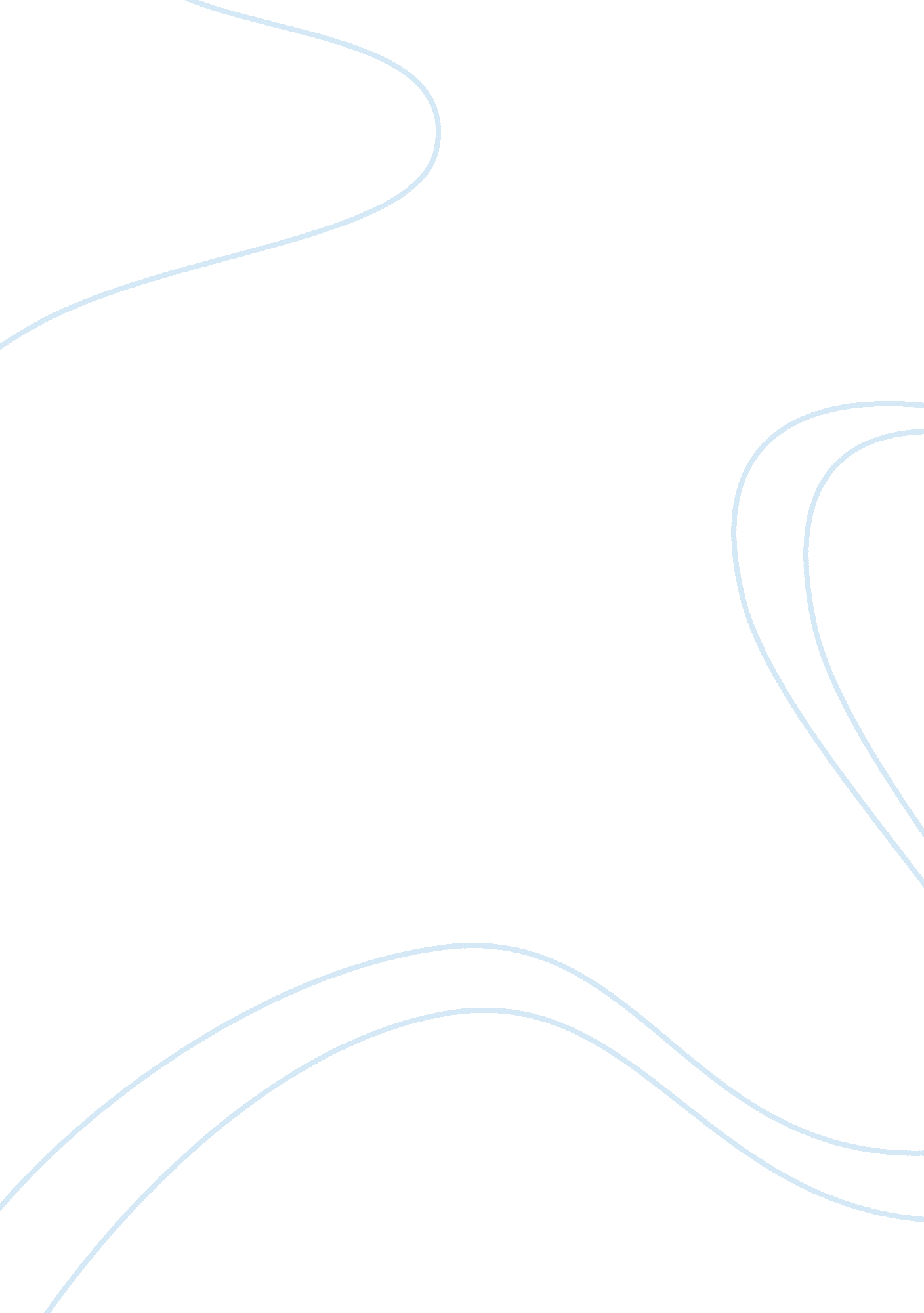 How to date a browngirl, blackgirl, whitegirl or halfie essay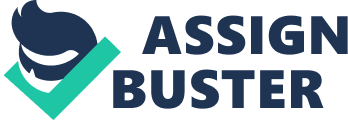 April Johnson Jimmy Stephens ENGL 28 February 2012 How to date a Browngirl, Blackgirl, Whitegirl or Halfie How to date a Browngirl, Blackgirl, Whitegirl or Halfie the author Junot Diaz creates a how to guide when it comes to dating many races of ethnicities. “ How date a Browngirl. Blackgirl. Whitegirl or Halfie” is told from the viewpoint of a second person narrator. This story seems to be analysis of how to treat and interact with different girls of different races. The narrator starts off the story by saying ( page 255) “ Clear the government cheese from the refrigerator and hide embarrassing family photos. ” lets the readers know they are embarrassed of their own race. Diaz mentions the terms “ insider” and “ outsider” to determine what to say and how to say certain things to each ethnicity he also mentions weather if the girl id from around the way or somewhere else determine what restaurants to take her to ( page 256) “ If the girl is from around the way take her El Cibao for dinner. “ If she not from around the way Wendy’s will do. ” The narrator was stereotyping in a way that girls of one race would expect the same thing from a guy that differs from what girls of another race would want. As the story progresses Diaz is not afraid to speak his mind of what he really feel and thinks. Any man or boy shouldn’t be following these rules when it comes to dating all races you should form your own opinion of what you think and how to go about the situation. 